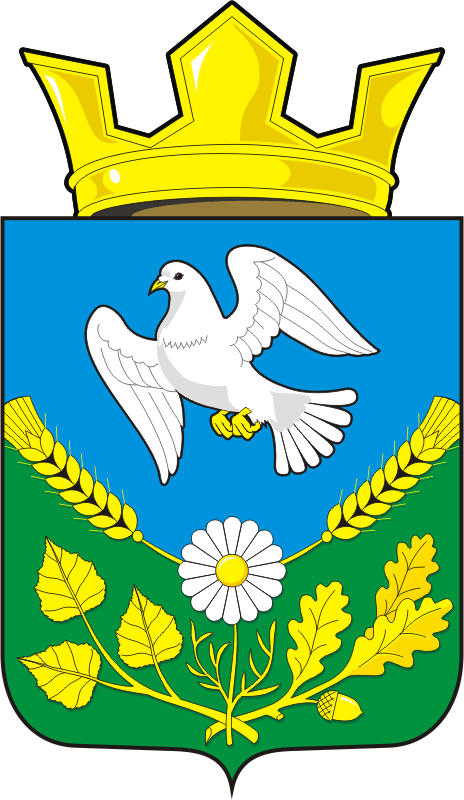 АДМИНИСТРАЦИЯ НАДЕЖДИНСКОГО СЕЛЬСОВЕТАСАРАКТАШСКОГО РАЙОНА ОРЕНБУРГСКОЙ ОБЛАСТИП О С Т А Н О В Л Е Н И Е           от 02.09.2020             с. Надеждинка                         №  55–пО мерах  по профилактике и заболеванию африканской чумы свиней  (АЧС) в ЛПХ муниципального образования Надеждинский сельсовет Саракташского района Оренбургской областиВ целях профилактики возникновения АЧС свиней на территории МО Надеждинский сельсовет:  1. Администрации сельсовета по согласованию с Саракташским районным управлением ветеринарии провести разъяснительную работу с населением по вопросам АЧС и других распространенных заболеваний.2. До 30 сентября 2020 года произвести подворный обход для уточнения количества поголовья свиней в подворьях на территории сельсовета.   3. Обнародовать на территории муниципального образования Надеждинский сельсовет настоящее постановление, разместив его на сайте администрации сельсовета в сети интернет и в общественных местах.4. Контроль за исполнением данного постановления оставляю за собой.Глава сельсовета                                                                     О.А.Тимко Разослано: администрации района, прокуратуре района, Саракташскому районному Управлению ветеринарии.Приложение 1Постановлениюадминистрации МО Надеждинский сельсовет от 02.09.2020 г. № 55-пПЛАНмероприятий по предотвращению заноса африканской чумы свиней (АЧС) на территории муниципального образования Надеждинский сельсовет Саракташского района№Наименование мероприятийСрок исполненияОтветственный за исполнение1Усилить контроль за ввозом на территорию муниципального образования, в том числе ручной клади, сырья и продукции животного происхождения, содержащих свинину.Весь периодРуководители сельхозпредприятий всех форм собственности, владельцы животных ( по согласованию), глава МО Надеждинский сельсовет2Усилить организацию и проведение мероприятий по пресечению незаконной реализации мясосырья, в том числе в несанкционированных местах торговли – стихийных рынках.Весь периодРуководители сельхозпредприятий всех форм собственности, владельцы животных ( по согласованию), глава МО Надеждинский сельсовет3Усилить контроль за перемещением по территории муниципального образования свиней, продукции свиноводства.Весь периодРуководители сельхозпредприятий всех форм собственности, владельцы животных ( по согласованию), глава МО Надеждинский сельсовет4Не допускать незаконной реализации мясосырья непромышленной выработки в несанкционированных местах торговли.Весь периодГУ «Саракташское райветуправление»  глава МО Надеждинский сельсовет5Обеспечить контроль за соблюдением владельцами животных и администрациями объектов по убою, переработке, хранению и реализации режимов биологической защиты организаций, различных форм собственности.Весь периодГУ «Саракташское райветуправление»  глава МО Надеждинский сельсовет6Организовать мероприятия по предотвращению возможности использования мясоперерабатывающими предприятиями обезличенного мясосырья для выработки продукции.Весь периодГУ «Саракташское райветуправление»  глава МО Надеждинский сельсовет7Обеспечить проведение мониторинговых исследований на АЧС домашних свиней и диких кабанов, свиноводческой продукции.Весь периодГУ «Саракташское райветуправление»  глава МО Надеждинский сельсовет8Провести разъяснительную работу с владельцами свиней о недопустимости ослабления контроля за мероприятиями, направленными на поддержание биобезопасности свиноводческих объектов, осуществляющих содержание и убой свиней, а также переработку, хранение и реализацию свиноводческой продукции.Весь периодГлава МО Надеждинский сельсовет9Обеспечить в обязательном порядке учет поголовья свиней:- в личных подсобных хозяйствах – на основе данных похозяйственного учета;- по всем субъектам малого предпринимательства (включая КФХ), осуществляющим сельскохозяйственную деятельность – на основе  формы статистического наблюдения №П-1 (СХ) и № 3 – фермер;Ежеквартально, начиная с итогов за третий квартал 2020 года (до ликвидации АЧС на территории РФ)Глава МО Надеждинский сельсовет, отдел государственной статистики) ( по согласованию)10Обеспечить систематическое доведение до населения информационных материалов, отражающих аспекты, связанные с опасностью АЧС, специфичностью возбудителя этой болезни, мерами по предотвращению заноса и распространения вируса АЧС, неотложными действиями граждан в случае возникновения заболевания АЧС или подозрения на это заболевание. Информационные материалы должны также отражать текущую ситуацию с распространением АЧС на территории  Российской Федерации, факты выявления нарушений законодательства,  привлекшие за собой возникновение АЧС, а также сведения о привлечении лиц, виновных в этих нарушениях, к ответственности.Постоянно с момента утверждения настоящего планаГУ «Саракташское»;глава МО Надеждинский сельсовет 